			mercredi, le 5 avril, 2017Dictée #11Hier matin, Lindsay est allée à l’école. Elle a beaucoup travaillé. Comme chaque jour, elle a écrit, elle a calculé des opérations et elle a recherché de l’information. Elle a profité de la pause pour parler avec ses amies. A la fin de la journée, elle a quitté la classe et est rentrée chez elle. __________________________________________________________________________________________________________________________________________________________________________________________________________________________________________________________________________________________________________________________________________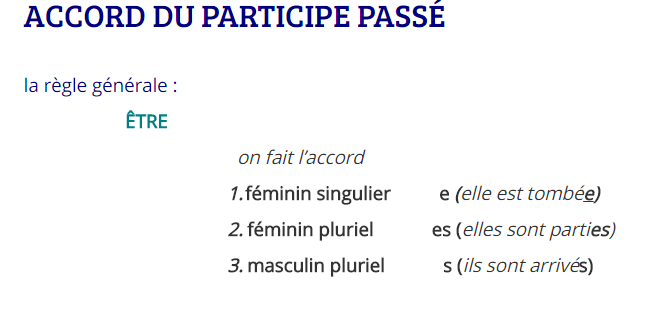 Test de verbes (passé composé)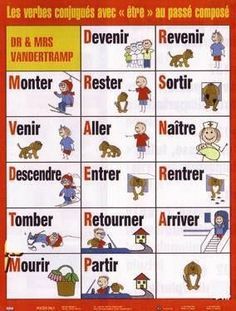 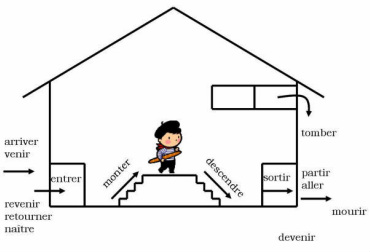 InfinitifParticipe PasséPassé composéécouter       (avoir)           écouter       (avoir)           aller      (être)aller      (être)verbe au présent participe passéverbe au présentparticipe passé